ПРОВЕРКА В ОТНОШЕНИИ ООО « ОУК»В Госжилинспекцию поступило обращение от жителей, проживающих по адресу: г. Липецк, ул. 60 лет СССР, д.2, по вопросу содержания лестничных клеток. 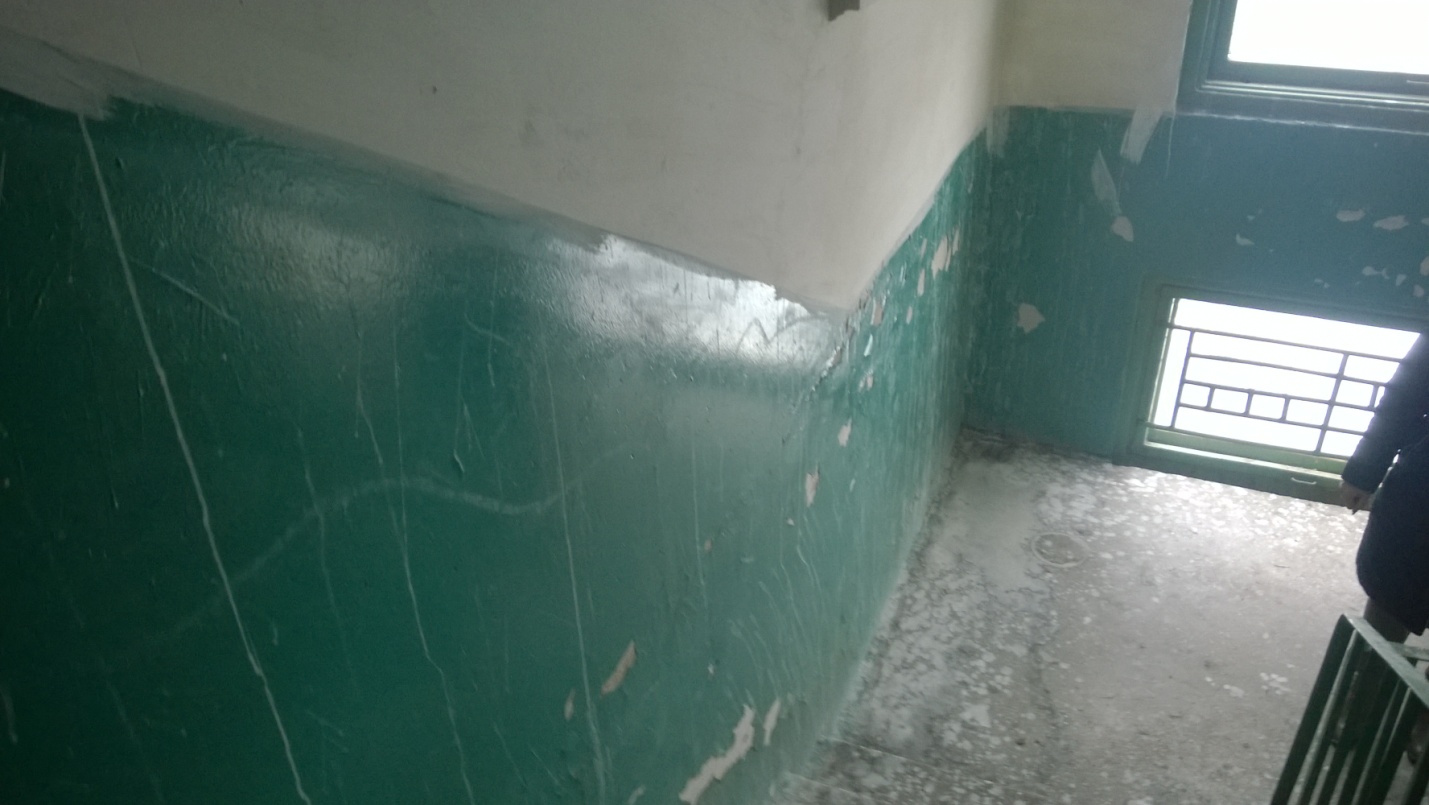 Госжилинспекцией  произведена внеплановая проверка, по результатам которой ООО «ОУК» выдано предписание об устранении выявленных нарушений.В настоящее время, ранее выданное предписание выполнено, произведен профремонт лестничных клеток.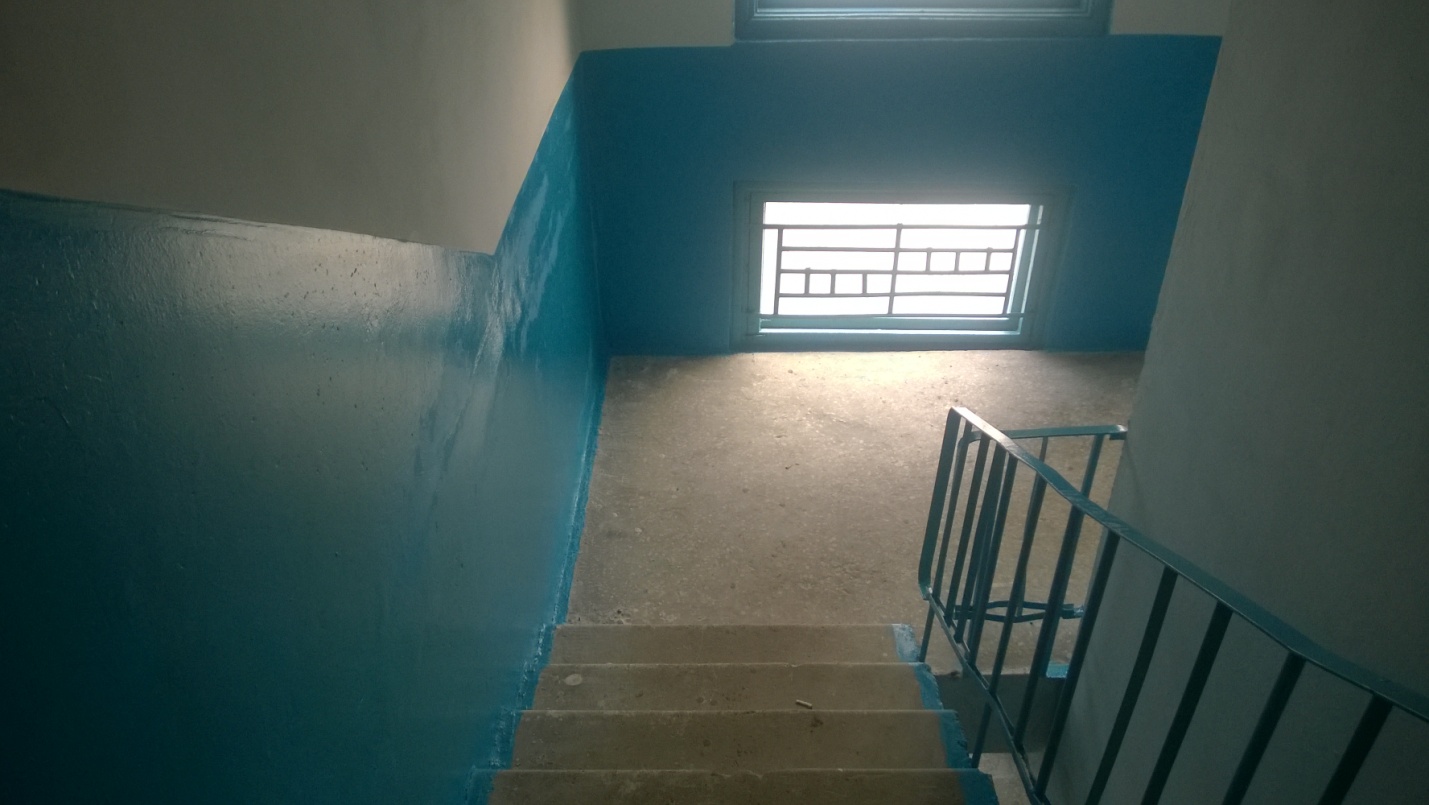 